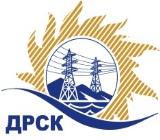 Акционерное Общество«Дальневосточная распределительная сетевая  компания»Уведомление № 1 о внесение изменений в Извещение и Документацию о закупке г. Благовещенск                                                                               10 января 2018 г.Организатор: АО «Дальневосточная распределительная сетевая компания» (далее АО «ДРСК») (почтовый адрес: 675000, г. Благовещенск, ул. Шевченко 28, тел./факс: 8 (4162) 397-205, e-mail: okzt7@drsk.ruЗаказчик: АО «Дальневосточная распределительная сетевая компания» (далее АО «ДРСК») (почтовый адрес: 675000, г. Благовещенск, ул. Шевченко 28, тел./факс: 8 (4162) 397-205, e-mail: okzt7@drsk.ruСпособ и предмет закупки: открытый запрос предложений на право  заключения договора на оказание услуг «Установка АвтоГРАФов на автотранспортную технику, филиал АЭС», закупка 143.	Извещение опубликованного на сайте в информационно-телекоммуникационной сети «Интернет» www.zakupki.gov.ru (далее - «официальный сайт») от 20.12.17 г. под № 31705912075Изменения внесены:Пункт  10 Извещения читать в следующей редакции: Срок предоставления Документации о закупке: с 20.12.2017 по 22.01.2018 г.Пункт  14.2 Извещения читать в следующей редакции: Дата окончания приема заявок на участие в закупке: 10:00 часов местного (Амурского) времени (04:00 часов Московского времени) «22» января 2018 года по адресу - https://rushydro.roseltorg.ru.Пункт  15 Извещения читать в следующей редакции: Дата, время и место вскрытия конвертов с заявками на участие в закупке: 10:00 часов местного (Благовещенского) времени (04:00 часов Московского времени) «22» января 2018 года по адресу - Единой электронной торговой площадки АО «ЕЭТП» на Интернет-сайте https://rushydro.roseltorg.ru»Пункт  16 Извещения читать в следующей редакции: Дата, время и место рассмотрения заявок: Предполагается, что рассмотрение заявок участников закупки будет осуществлено в срок до 17:00 часов (Благовещенского) времени 16.02.2018 г. по адресу Организатора. Организатор вправе, при необходимости, изменить данный срок.Пункт  17 Извещения читать в следующей редакции: Дата, время и место подведения итогов закупки: Предполагается, что подведение итогов  закупки будет осуществлено в АО «ДРСК»  в срок до 17:00 часов (Благовещенского) времени до 26.02.2018 г.  Организатор вправе, при необходимости, изменить данный срок.Пункт  4.2.15 Документации о закупке  читать в следующей редакции: Срок окончания приема заявок на участие в закупке 10:00 часов местного (Амурского) времени (04:00 часа Московского времени) «22» января  2018  года.Пункт  4.2.16 Документации о закупке  читать в следующей редакции: Сроки предоставления участникам закупки разъяснений положений документации о закупке Дата начала предоставления разъяснений:«20» декабря 2017 г.    Дата окончания предоставления разъяснений:«22» января 2018  г.  Пункт  4.2.17 Документации о закупке  читать в следующей редакции: Дата и время вскрытия конвертов с заявками на участие в закупке 10:00 часов местного (Амурского) времени (04:00 часа Московского времени) «22» января    2018 года.Пункт  4.2.18 Документации о закупке  читать в следующей редакции: Дата, время и место рассмотрения заявок. Предполагается, что рассмотрение предложений будет осуществлено в срок до 17:00 (Амурского) времени    «16»  февраля  2018 года г. по адресу Организатора. Организатор вправе, при необходимости, изменить данный срок.Пункт  4.2.19 Документации о закупке  читать в следующей редакции: Дата, время и место подведения итогов закупки. Предполагается, что подведение итогов  запроса предложений будет осуществлено в срок до 17:00 (Амурского) времени  «26» февраля  2018 года  по адресу 675000, Благовещенск, ул. Шевченко, 28, каб. 244. Организатор вправе, при необходимости, изменить данный срок.Все остальные условия Извещения и Документации о закупке остаются без изменения.Ответственный секретарь  Закупочнойкомиссии АО «ДРСК» 1 уровня                                          		    М.Г. ЕлисееваКоротаева Т.В. тел.(416-2) 397-205okzt7@drsk.ru